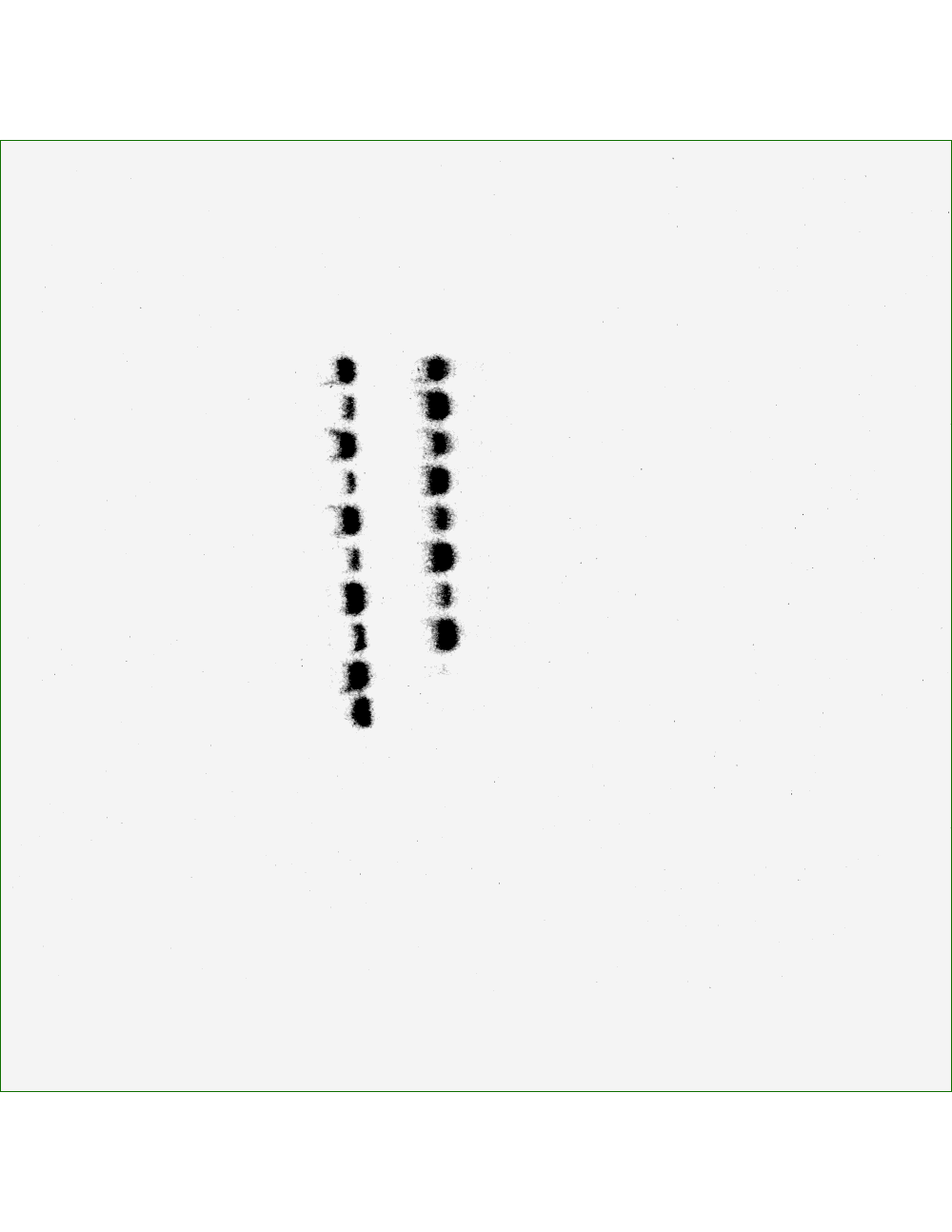 Source data for Figure 5 — figure supplement 10E: Cleave of inosine-containing DNA (naked DNA) or DNA bound by Reb1 by AAG/APE1. The damage was placed at the +4 position of the non-motif strand.